2021 CCEW Illustrated Poem ContestReducing Our Footprint with ChemistryThe [Section Name] Local Section of the American Chemical Society (ACS) is hosting an illustrated poem contest for students in Kindergarten through 12th grade. Entries must be sponsored by a local school or community group for verification purposes.Contest Deadline: Sunday, May 2 (previously April 25), 2021 at 11:59 PM EasternLocal Prizes: [Enter Prize Information]Local Contact: [Enter contact and email address]
Submission: Submit entries online at bit.ly/CCEWpoemsWinners of the [Section Name]  Local Section’s Illustrated Poem Contest will advance to the National Illustrated Poem Contest for a chance to be featured on the ACS website and to win prizes!Write and illustrate a poem using the CCEW theme, “Reducing Our Footprint with Chemistry.” Your poem must be no more than 40 words and in the following styles to be considered:HAIKU  -  LIMERICK  -  ODE  -  ABC POEM  -  FREE VERSE  -  END RHYME  -  BLANK VERSE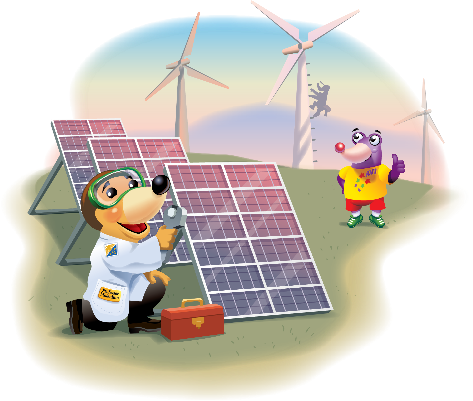 Possible topics related to the CCEW 2021 theme include:Entries will be judged based upon:Contest rules: 